R A S P I S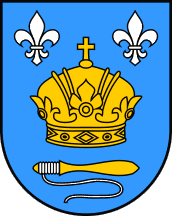 Otvorenog Božićnog šahovskog turniraNaziv turnira:Otvoreni Božićni šahovski turnirOrganizator:ŠK „Sveta Marija i Donji MihaljevecDatum:Subota, 21. prosinca 2019. s početkom u 10 satiMjesto: Donji Mihaljevec, Čakovečka 42 u Domu kulturePravo sudjelovanja:Svi igrači iz Hrvatske i inozemstvaTempo igre:20 minuta po igračuSustav natjecanja:Švicarski sustav u 7 kola, FIDE varijantaNagrade:1.mjesto: 1000 kuna2.mjesto: 500 kuna3.mjesto: 200 kunaRejtingiranje:Turnir će se rejtingirati za FIDE Rapid listuPrijava:Prijave igrača su na dan odigravanja do 09:45hKotizacija:Kotizacija po igraču iznosi 60 kunaKadeti i žene plaćaju kotizaciju 30 kunaDomjenak:Za svakog natjecatelja osigurano je jelo i pićeObaveze natjecatelja:Svaki natjecatelj obavezan je donijeti digitalni šahovski satInformacije:Kralj Danijel: mob. 098-915-6374 ili na e-mail danijelkralj12@gmail.comPongrac Franjo: mob. 098-902-3078 ili na e-mailfranjopongrac@yahoo.com 